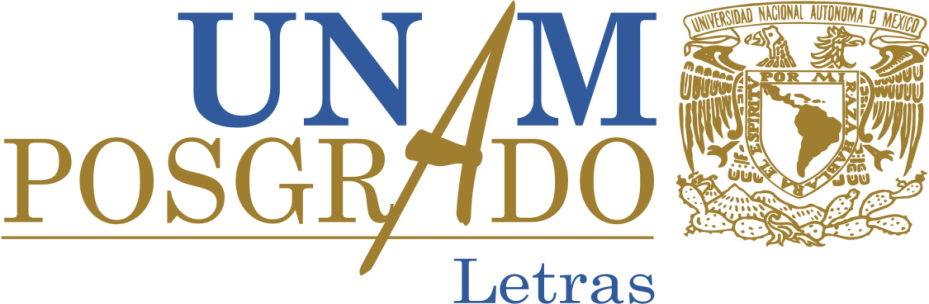 DOCUMENTO ANEXOMAESTRÍA EN LETRASSEMESTRE 2024-1DATOS GENERALESNOMBRE:   _______________________________________________________________________________                                           APELLIDO PATERNO                                                                        APELLIDO MATERNO________________________________________________________________________________                                               NOMBRE (S)FECHA DE NACIMIENTO: ________/_________/_________      NACIONALIDAD: ______________________________                                                        DÍA                MES             AÑONÚMERO DE CUENTA: _______________________(Si usted es egresado del sistema UNAM incluyendo preparatorias, CCH, especialización)CURP __________________________________________________CVU (en caso de que la tenga):   ____________________INSTITUCIÓN EN LA QUE TRABAJA: ___________________________________________________________NÚMERO DE HORAS DE TRABAJO A LA SEMANA: ________________________________________________MARQUE EL CAMPO DE CONOCIMIENTO CON EL QUE SE RELACIONA SU PROYECTO: LETRAS CLÁSICAS (     )LETRAS ESPAÑOLAS (     )LETRAS MEXICANAS (      )LETRAS LATINOAMERICANAS (     )LETRAS MODERNAS EN LENGUA INGLESA (     ), FRANCESA (      ), ALEMANA (     ), ITALIANA (      ), PORTUGUESA (      )LITERATURA COMPARADA (      )TÍTULO DEL PROYECTO: _____________________________________________________________________________________________________________________________________________________________________________________________________________________________________________________________________________ANTECEDENTES ACADÉMICOSLICENCIATURA EN: ________________________________________________________________________UNIVERSIDAD: ____________________________________________________________________________TÍTULO DE TESIS: __________________________________________________________________________NOMBRE DEL TUTOR: ______________________________________________________________________PROMEDIO: _____________        FECHA EN LA QUE OBTUVO EL TÍTULO: _____________________________EN CASO DE CONTAR CON ESTUDIOS DE MAESTRÍA:UNIVERSIDAD: ____________________________________________________________________________TÍTULO DE TESIS: __________________________________________________________________________NOMBRE DEL TUTOR: ______________________________________________________________________PROMEDIO: _____________        FECHA EN LA QUE OBTUVO EL GRADO: _____________________________¿CONTÓ CON ALGÚN APOYO ECONÓMICO O BECA PARA SUS ESTUDIOS DE MAESTRÍA?         ____ SI  ___ NO¿QUÉ INSTITUCIÓN SE LA OTORGÓ?    ____ CONACYT _____ UNAM _____ OTRA (Especifique en el espacio)SI CONTÓ CON BECA CONACYT, ¿TIENE YA LA CARTA DE RECONOCIMIENTO O DE LIBERACIÓN CORRESPONDIENTE?  _______ SI ______ NO